МУНИЦИПАЛЬНОЕ УЧРЕЖДЕНИЕ«УПРАВЛЕНИЕ ОБРАЗОВАНИЯ»ЭЛЬБРУССКОГО МУНИЦИПАЛЬНОГО РАЙОНАКАБАРДИНО-БАЛКАРСКОЙ РЕСПУБЛИКИ361624, Кабардино-Балкарская Республика, город Тырныауз, проспект Эльбрусский, №-39Тел.4-39-25, e-mail:obrelbrus@yandex.ru   ПРИКАЗ 27.03.2020 г. 	                          г.п. Тырныауз                                        № 75Об обеспечении школьным питанием социально незащищённых категорий обучающихся (детей-инвалидов, детей с ОВЗ и детей из  малообеспеченных семей и из семей, попавшим в трудную жизненную ситуацию)	В целях обеспечения охраны здоровья обучающихся и профилактики распространения новой коронавирусной инфекции в организациях                           Кабардино-Балкарской Республики, осуществляющих образовательную деятельность, в соответствии с приказом МУ «Управление образования»                                        местной администрации Эльбрусского муниципального района                                                        от 20.03.2020 г. № 73 «Об осуществлении образовательной деятельности                                                               в организациях Эльбрусского муниципального района,                               реализующих образовательные программы дошкольного образования, начального общего, основного общего и среднего общего образования, образовательные программы  дополнительного образования детей,                            на период действия режима повышенной готовности                                                          по предотвращению распространения новой коронавирусной инфекции                       на территории  Эльбрусского муниципального района», на основании письма Министерства Просвещения Российской Федерации от 25 марта 2020 г.                          № СК-207/03 «Об организации питания школьников» и резолюции заместителя Председателя Правительства КБР Хубиева М.Б. от 26.03.2020 г.ПРИКАЗЫВАЮ:1.	Руководителям образовательных организаций, реализующих образовательные программы начального общего, основного общего и среднего общего образования на основании лицензии на осуществление образовательной деятельности, выданной Министерством просвещения, науки и                                           по делам молодежи Кабардино-Балкарской Республики:                                                                      1.1.	обеспечить школьным питанием социально незащищённые категории обучающихся  	(детей-инвалидов, детей с ОВЗ и детей из малообеспеченных семей и из семей, попавших в трудную жизненную ситуацию) на период обучения с применением дистанционных образовательных технологий                               (с 01 апреля 2020 г. по 12 апреля 2020 г. включительно), предоставив им или их родителям (законным представителям) возможность получать продуктовый набор (паёк), рассчитанный на срок с 01 апреля 2020 г. по 12 апреля 2020 г. включительно, в школе и забрать его домой. Расчёты производить в соответствии с установленными нормативами стоимости набора продуктов для каждой категории:- для детей-инвалидов и детей с ОВЗ – 33,84 рублей в день, - для  детей из малообеспеченных семей и из семей, попавших в трудную жизненную ситуацию – 11,11 рублей в день.2.    Контроль за исполнением данного приказа оставляю за собой.И.о. начальника управления образования                                 Л.Х.МурачаеваМуниципальнэIуэхущIапIэКъэбэрдей-БалъкъэрРеспубликэми Эльбрус муниципальнэкуейм щIэныгъэмкIэ и управленэ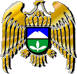 Муниципал учреждениеКъабарты-МалкъарРеспубликаныЭльбрус муниципал районну билимбериу управлениясы